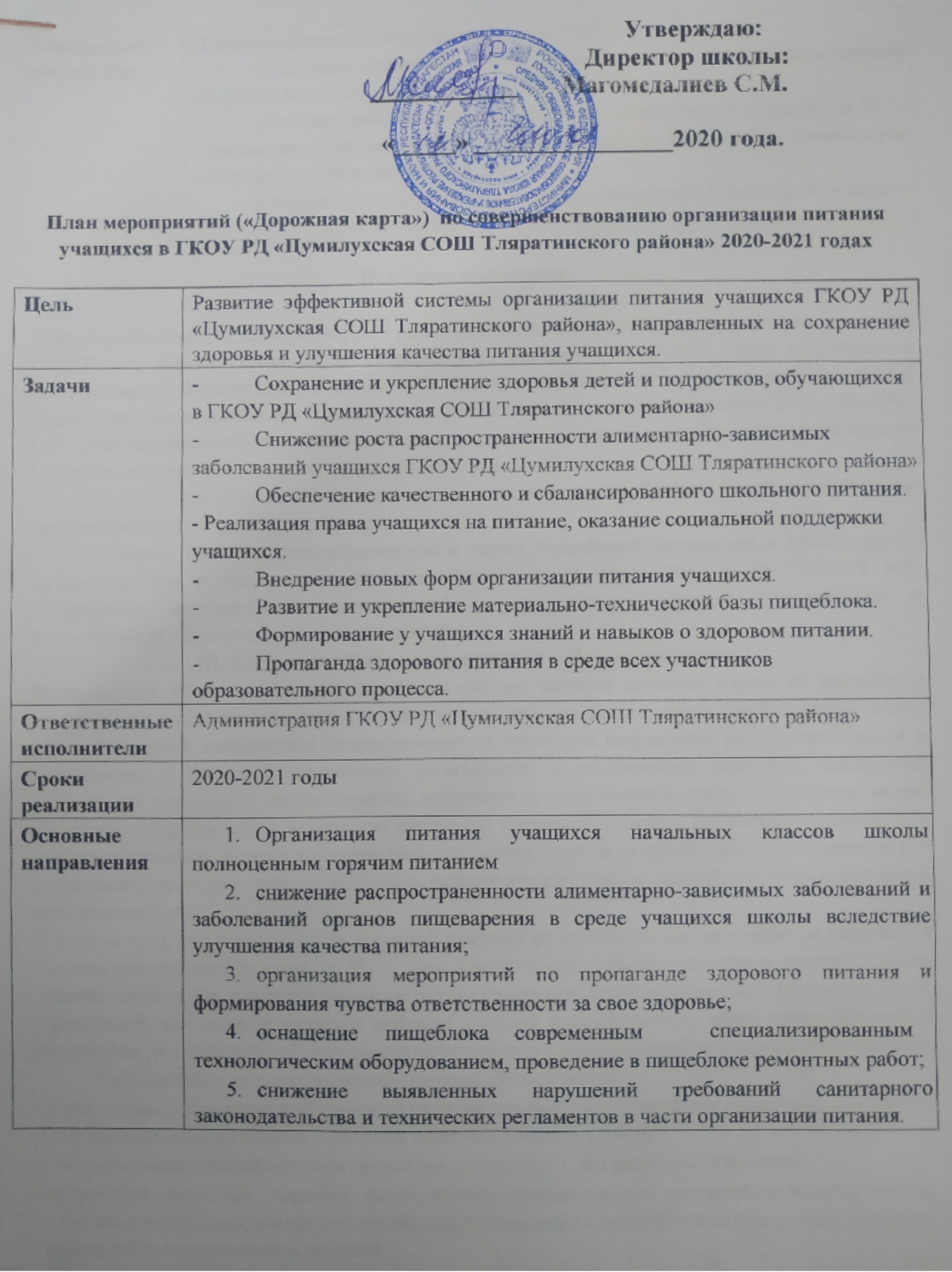                                                                        Утверждаю:                                                                                                                                    Директор школы:                                                                                                                                                                                                                                                                                                                                                                            ____________       Магомедалиев С.М.                                            «_____» ________________2020 года.                                                                                                                                                                                 План мероприятий («Дорожная карта»)  по совершенствованию организации питания учащихся в ГКОУ РД «Цумилухская СОШ Тляратинского района» 2020-2021 годах  Общие положения  План мероприятий («Дорожная карта») по совершенствованию организации питания учащихся в ГКОУ РД «Цумилухская СОШ Тляратинского района» в 2020-2021 годах разработан в соответствии с: - Федеральным законом от 29.12.2012 г. № 273-ФЗ «Об образовании в Российской Федерации»; - распоряжением Правительства Российской Федерации от 30 июня 2012 г. № 1134-р «О плане мероприятий по реализации Основ государственной политики Российской Федерации в области здорового питания населения на период до 2020 г.»; СанПин 2.4.2.2821-10 «Санитарно-эпидемиологические требования к условиям обучения в общеобразовательных учреждениях»; приказом Министерства образования и науки Российской Федерации и Министерства здравоохранения и социального развития России от 11 марта 2012 г. № 231н/178 «Об утверждении методических рекомендаций по организации питания обучающихся и воспитанников образовательных организаций»; Концепция Плана мероприятий («Дорожная карта»)  Рациональное, сбалансированное по своему составу питание является одним из важнейших факторов, определяющих здоровье детей и подростков, способствующих профилактике целого ряда заболеваний, повышению сопротивляемости организма инфекциям, работоспособности и успеваемости в школе, полноценному физическому и умственному развитию, создающих условия для адаптации подрастающего поколения к окружающей среде.  Особенно важно обеспечить рациональное питание для растущего организма ребенка, поскольку нехватка того или иного элемента питания в детском возрасте может повлечь за собой нарушение развития как умственного, так и физического, устранить которое в последующие годы будет очень сложно или даже невозможно.  С учетом того, что в школе 25 % (горячий завтрак) от суточного рациона ребенок получает в образовательной организации, а 75 % (при одноразовом горячем питании в школе) – дома. Становится понятно, что очень важно не только накормить детей в школе, но и научить и детей, и родителей, как должен питаться ребенок, с какой регулярностью, через какие временные промежутки, и что должно обязательно присутствовать в определенной пропорции в его рационе.  	Рациональное, сбалансированное питание обеспечивает: соответствие энергетической ценности рациона питания энергозатратам организма, равновесие поступления и расходования основных пищевых веществ в связи с дополнительными потребностями организма, связанных с его ростом и развитием; сохранение здоровья, хорошее самочувствие, максимальную продолжительность жизни, преодоление трудных для организма ситуаций, связанных с воздействием стрессовых факторов, инфекций и экстремальных условий; обеспечение учащихся энергией и пластическим материалом, необходимым для поддержания здоровья и устойчивости к неблагоприятным внешним факторам; - эффективность обучения; профилактику переутомления; формирование принципов здорового питания, обеспечение положительных эмоций от приема пищи.  	Желаемые эффекты формирования культуры питания: развивающий – выражается в активизации познавательной деятельности школьников в вопросах здорового питания; оздоровительный – наблюдается в части соблюдения школьниками режима дня, организации рационального питания, профилактики вредных привычек и различных заболеваний; социальный – включает в себя активное вовлечение в работу родителей (законных представителей); эстетика питания, организация правильного питания в семье.  	Существующие проблемы организации детского питания в школе: повышенный уровень распространенности «вредных» привычек в питании школьников; - изменение качества питания учащихся с появления новых продуктов «быстрого приготовления», что влечет за собой увеличение уровня анемий, заболеваний пищеварительной системы, ожирения в 2019-2020 учебном году доля учащихся школы, страдающих патологиями органов пищеварения и ожирения 5,1 %; рост потребления высококалорийных продуктов с высоким содержанием жира, соли и сахара, но с пониженным содержанием витаминов, минеральных веществ и других питательных микроэлементов; недостаточная грамотность в области «здорового» питания всех участников образовательной деятельности (детей и подростков, родителей, педагогов, иных работников); наличие только комплексного питания, отсутствие возможности выбора блюд учащимися школы; морально устаревшее материально-техническое состояние пищеблока; отсутствие современных технологических оборудований; отсутствие аппаратно-программного комплекса для ежегодного исследования соматического  здоровья и функциональных резервов организма.  Для решения всех вышеперечисленных проблем и в целях создания условий, способствующих укреплению здоровья, формированию навыков правильного здорового питания и поиск новых форм организации горячего питания, оснащения столовой и были разработаны мероприятия по реализации Плана «Дорожной карты». Мероприятия по реализации Плана («Дорожной карты») Цель Развитие эффективной системы организации питания учащихся ГКОУ РД «Цумилухская СОШ Тляратинского района», направленных на сохранение здоровья и улучшения качества питания учащихся. Задачи Сохранение и укрепление здоровья детей и подростков, обучающихся в ГКОУ РД «Цумилухская СОШ Тляратинского района»Снижение роста распространенности алиментарно-зависимых заболеваний учащихся ГКОУ РД «Цумилухская СОШ Тляратинского района»Обеспечение качественного и сбалансированного школьного питания. - Реализация права учащихся на питание, оказание социальной поддержки учащихся. Внедрение новых форм организации питания учащихся. Развитие и укрепление материально-технической базы пищеблока. Формирование у учащихся знаний и навыков о здоровом питании. Пропаганда здорового питания в среде всех участников образовательного процесса. Ответственные исполнители Администрация ГКОУ РД «Цумилухская СОШ Тляратинского района»Сроки реализации 2020-2021 годы Основные направления Организация питания учащихся начальных классов школы полноценным горячим питанием снижение распространенности алиментарно-зависимых заболеваний и заболеваний органов пищеварения в среде учащихся школы вследствие улучшения качества питания; организация мероприятий по пропаганде здорового питания и формирования чувства ответственности за свое здоровье; оснащение 	пищеблока 	современным 	специализированным технологическим оборудованием, проведение в пищеблоке ремонтных работ; снижение выявленных нарушений требований санитарного законодательства и технических регламентов в части организации питания. Ожидаемые результаты Проведение мероприятий Программы к 2022 году позволит: обеспечить учащихся начальных классов 100% полноценным горячим питанием в соответствии с требованием СанПиН; усовершенствовать материально-техническую базу пищеблока до 60 %; - снижение роста количества детей и подростков, страдающих алиментарно зависимыми заболеваниями на 5%; 65% учащихся от общего количества учащихся 1-4 классов, овладевших культурой питания и чувством ответственности за свое здоровье. № Мероприятия Сроки Ответственный Итоговый документ 1. Организационно-аналитическая работа, информационное обеспечение 1. Организационно-аналитическая работа, информационное обеспечение 1. Организационно-аналитическая работа, информационное обеспечение 1. Организационно-аналитическая работа, информационное обеспечение 1 Проведение анализа ежедневного охвата горячим питанием учащихся начальных классов ежемесячно Тинамагомедов И.М.Справка  2 Статистический анализ предписаний надзорных органов с целью обеспечения минимизации нарушений в части организации горячего питания учащихся Январь текущего года Магомедалиев С.М.Информация на совещании при директоре 3 Проведение 	совещаний 	по вопросам реализации мероприятий «Дорожной карты»  Один 	раз 	в квартал Магомедалиев С.М.. Информация на совещании при директоре 2. Мероприятия, направленные на обеспечение необходимым современным оборудованием пищеблока 2. Мероприятия, направленные на обеспечение необходимым современным оборудованием пищеблока 2. Мероприятия, направленные на обеспечение необходимым современным оборудованием пищеблока 2. Мероприятия, направленные на обеспечение необходимым современным оборудованием пищеблока 1 Поддержание в рабочем состоянии технологического оборудования пищеблока Постоянно  Тагиров И.Х.2 Поэтапная замена устаревшего и вышедшего 	из 	строя технологического 	оборудования пищеблока 2020-2021 годы Тагиров И.Х.3 Разработка 	паспорта 	пищеблока школы Ноябрь 	2018 г. Тагиров И.Х.Паспорт  4 Проведение инвентаризации помещения пищеблока, Июнь 2020Тагиров И.Х.Акт  5Модернизация 	технологического оборудования 2020-2021 годы Тагиров И.Х.3. Мероприятия, направленные на улучшение качества и сбалансированности рационов питания 3. Мероприятия, направленные на улучшение качества и сбалансированности рационов питания 3. Мероприятия, направленные на улучшение качества и сбалансированности рационов питания 3. Мероприятия, направленные на улучшение качества и сбалансированности рационов питания 1Информирование через сайт школы о проведении мероприятий по развитию школьного питания1 раз в месяц Магомедалиев Р.С.2.Своевременное повышение квалификации работников пищеблока 2020-2021 годы Магомедова П.Н.Документы 	о повышении квалификации 6 Разработка анкет и проведение анкетирования учащихся по вопросам качества школьного питания 	1 	раз 	в полугодие Магомедалиев Р.С.Справка 7 Разработка новых блюд, изделий, их внедрение в систему школьного питания 2020-2021 годы Магомедова П.Н.10 и 14-дневное меню 8 Организация и контроль за поступлением всей продукции на пищеблок с товаропроизводительной документацией, обеспечивающей прослеживаемость данной продукции в соответствии стехническими регламентами Постоянно  Магомедалиев С.М.Магомедова П.Н.4. Мероприятия, направленные на создания целостной и комплексной системы мониторинга, руководства и контроля над организацией полноценного питания. 4. Мероприятия, направленные на создания целостной и комплексной системы мониторинга, руководства и контроля над организацией полноценного питания. 4. Мероприятия, направленные на создания целостной и комплексной системы мониторинга, руководства и контроля над организацией полноценного питания. 4. Мероприятия, направленные на создания целостной и комплексной системы мониторинга, руководства и контроля над организацией полноценного питания. 4. Мероприятия, направленные на создания целостной и комплексной системы мониторинга, руководства и контроля над организацией полноценного питания. 1 Комплексный мониторинг деятельности 	по совершенствованию организации школьного питания в школеПо состоянию: - на 1 ноябряна 1 января - на 1 апреляна 1 июняТинамагомедов И.М.Информация на совещании при директоре2 	Мониторинг 	охвата 	учащихся горячим питанием Ежемесячно  Магомедалиев Р.С.Информация  3 	Анализ 	состояния 	здоровья учащихся  ежегодно Зав ФАП «Цумилух» Справка 5. Мероприятия по популяризации основ здорового образа жизни и культуры питания в образовательной среде 5. Мероприятия по популяризации основ здорового образа жизни и культуры питания в образовательной среде 5. Мероприятия по популяризации основ здорового образа жизни и культуры питания в образовательной среде 5. Мероприятия по популяризации основ здорового образа жизни и культуры питания в образовательной среде 5. Мероприятия по популяризации основ здорового образа жизни и культуры питания в образовательной среде 1 Создание и сопровождение страницы сайта по популяризации основ здорового образа жизни и 2020-2021 годы Магомедалиев Р.С.	культуры 	питания 	в образовательной среде 2 Оформление информационного стенда для участников образовательных отношений «Школьное питание – залог успешного образования» с методическими рекомендациями 2020-2021 годы Тинамагомедов И.М.3 Эстетическое оформление пищеблока2020-2021 годы Магомедалиева П.Н.4 Работа по оздоровлению учащихся в каникулярный период  В каникулярное 	время 	2020-2021 годы  Зав ФАП «Цумилух»,  классные руководители Справка 5 Проведение недели по пропаганде здорового питания: акция  «Мы за здоровый образ жизни»; конкурс рисунков «Я за здоровое питание» 1-4 классы; - викторина «Правильное питание»; - игра «Всем, кто хочет быть здоров» Октябрь, апрель 2020-2021 Тинамагомедов И.М., классные руководители  1-4 классов6 Организация лектория:  «Анализ «модных» диет» 9-11 класс  «Здоровое питание» 1-4 классы 8-11 классы - «Идеальное и рациональное питание подростков» 5-8 классы «Хорошие пищевые привычки» 1-5 классы -  «Еда как друг и враг» 5-8 классы - - «Питание 21 века» 9-11 классы В течение года 208-2022 годы Тинамагомедов И.М., классные руководители 1-11 классов7 Проведение общешкольных родительских собраний: «Здоровье и правильное питание» 1-11 класс; «Правильное питание – залог успешного развития ребенка» 5-11 классы Сентябрь, январь 	2020-2021 годы Тинамагомедов И.М., классные руководители8 Проведение конкурса «Домашние рецепты для школьной столовой» 5-11 классы 	Март 	2021Тинамагомедов И.М., классные руководители9 Творческий конкурс «Национальная кухня» 1-4 классы – апрель, 5-11 классы - ноябрь Ноябрь, апрель 	2020-2021 годы Тинамагомедов И.М., классные руководители10 Совещание «О порядке организации питания школьников в 2020- 2021 учебном году» Январь, 2021 Тинамагомедов И.М., классные руководители12 Совещание классных руководителей «Организация работы с классом  по пропаганде правильного питания» Март, 2021 Тинамагомедов И.М., классные руководители